Midterm Self-AssessmentReportBrazil’s Third Action PlanOpen Government Partnership – OGPEnglish VersionBrazil/2017ContentsI –Introduction	3II – Contextualization	4The First Brazilian National Action Plan	4The Second Brazilian National Action Plan	4The Third Brazilian National Action Plan	5III – The Third National Action Plan Construction Process	7I.	The Methodology	7II. Setting Themes	7III. Co-creation Workshops	9IV. Approval of the Plan	9IV –Implementation of the Brazilian Third National Action Plan	10V – Monitoring of the Brazilian Third National Action Plan	15I. Monitoring strategy	16VI –Consolidated Information on Commitments	19I.	General Performance of the Third National Action Plan	19Commitment 1 – Open Data on the Federal Government	20Commitment 2 – Transparency of Public Funds	21Commitment 3 – Access to Information Policy in the Federal Government	22Commitment 4 – Access to Information Policy in the Federal Government	23Commitment 5 – Effectiveness of National Policy for Social Participation Mechanisms	23Commitment 6 – Digital Educational Resources	24Commitment 7 – Open data and Information Governance on Health	25Commitment 8 – Prevention to Torture and Mean, Inhuman or Humiliating Treatments in the Penitentiary System	25Commitment 9 – Innovation Spaces for Management and Public Services	26Commitment 10 – Assessment and Streamline of Public Services	27Commitment 11 – Open Innovation and Transparency in the Legislative	28Commitment 12 – Fostering Open Government in States and Municipalities	28Commitment 13 – Transparency and Innovation in the Judiciary	29Commitment 14 – Social Participation in the Federal Government’s Planning Cycle	30Commitment 15 – Open Data and Active Transparency in Environment Issues	31Commitment 16 – Mapping and ParticipatoryManagement for Culture	31VII – Conclusions	33VIII – Attachments	35I –IntroductionThe Open Government Partnership (OGP) is an international initiative that seeks to disseminate and promote worldwide the governmental practices regarding government transparency, access to public information, and social participation. Launched in September 2011, OGP presents guidelines that aim to make governments more open, effective and accountable by means of a collaborative work carried out by the organizations of the civil society and governmental bodies.This new interaction method between the citizen and the State requires that governments promote big changes in order to transform and disseminate a management model in which the citizen will no longer be just a consumer, but a partner in the making of public policies. Therefore, we are talking about the creation of a relationship based on collaboration, with the purpose of finding solutions for complex problems, which represents a new public administration paradigm.For that matter, as a founder member of the Partnership, the Country has implemented a series of legal and administrative changes that have transformed public management in the last years. These changes have happened both through independent initiatives adopted by the government and through the commitments encompassed by the action plans, as will be shown in this document.Brazil is carrying out its Third Open Government National Action Plan. As a product of a strong partnership between the government and the civil society, this document reflects the efforts made for the collaborative drawing up of the Country’s commitments in the scope of OGP and details the actions that will take place in the next two years to strengthen the principles of transparency, civic participation, innovation and accountability.II – ContextualizationBackground of Brazil’s National Action PlansThe First Brazilian National Action PlanThe First Brazilian National Action Plan was submitted to OGP in 2011. Through that document 32 commitments were made, out of which 94% were implemented either totally or partially. At that time, only five bodies of the Federal Government undertook commitments: the Brazilian Office of the Comptroller General (CGU), the Ministry of Planning, Budget and Management (MPOG), the Ministry of Science, Technology and Innovation (MCTI), the Ministry of Education (MEC), and the General Secretariat of the Presidency of the Republic (SG/PR).The Second Brazilian National Action PlanThe drawing up of the Second Brazilian National Action Plan sought to absorb the lessons learned resulting from the construction of the previous plan and to promote improvements, moving forward with the commitments development process.One of the main concerns, at that time, was to foster a greater involvement from the government and the civil society. Thus, besides coordinating it with governmental bodies, creating new tools for the participation and the promotion of events and meetings, both online and on-site, the Brazilian Office of the Comptroller General (CGU) created a working group together with the General Secretariat of the Presidency of the Republic (SG/PR) and other ten civil society organizations to discuss the methodology of the drawing up of the document, which included online and on-site phases, which gathered 90 the civil society organizations. The result was a plan signed by 19 bodies of the Federal Government, with 52 commitments, 18 out of which came from civil society and 34 from the government. The Second Brazilian National Action Plan was officially approved in the second semester of 2013. Altogether, 19 bodies of the Federal Government agreed on 52 open government commitments. The duration of this Plan was extended until June 2016, so that Brazil could adapt to the new OGP calendar.The government recognizes that there were some flaws on the drawing up and implementation of the Second Plan; for that, several changes were incorporated to the Third Plan construction plan, which valued intense communication with the civil society, acknowledging its legitimacy and importance. In this regard, not only did the civil society discuss the methodology that guided the drawing up of the Third Plan, but it also actively participated in the meetings that culminated in the commitments undertaken by Brazil before OGP, also having expected performance in the plan execution and monitoring.The Third Brazilian National Action PlanIn 2016, the Brazilian Third National Action Plan started. Being created under a new understanding basis between the government and the civil society, the Plan sought to establish commitments which had a transforming potential and reinforced the Open Government initiatives in Brazil.Taking into account the recommendations of the Independent Report Mechanism (IRM) and of the self-assessment of the Second National Action Plan, the Federal Government also sought to improve the process that was going to be developed for the drawing up of the Brazilian Third National Action Plan. Therefore, the Federal Government:a) institutionalized, by means of an election processes among peers, the Civil Society’s Working Group, of an advisory nature, to directly assist the Open Government Interministerial Executive Group (GE-CIGA);b) fostered the engagement of the Judiciary Branch, the Legislative Branch, the Prosecution Office, and of the States and Municipalities;c) launched a public consultation so that society could set themes for discussion in the spaces that guided the drawing up of the Third Action Plan commitments;d) supported the development of Open Government agendas that focused on subnational entities.Furthermore, the GE-CIGA and the Civil Society’s WG established, together, a methodology for the construction of the commitments embraced by the Third National Action Plan.Highlight must be given to the fact that all three Action Plans developed by Brazil are available online at: www.governoaberto.cgu.gov.br.III – The Third National Action Plan Construction Process The MethodologyThe Third National Action Plan creation process was undertaken according to an innovative methodology which was built by the GE-CIGA and the Civil Society’s WG. Compliant with the methodology, the discussion of challenges and the definition of commitments should happen by holding co-creation workshops, that is, meetings counting on parity participation of experts from government and civil society in preset themes.The methodology envisaged three work phases: i) Phase for Setting Themes; ii) Co-creation Phase; and iii) Phase for Approving of the Plan.The chart below diagrammatically summarizes the three phases of the applied methodology:II. Setting ThemesThe phase for Setting Themes comprises the stage for selecting the key issues related to Open Government policies, which are divided in three categories: i) structuring, ii) government’s priorities, and iii) civil society’s priorities. As for them, the only methodological prerequisite was that all propositions should be connected with the Open Government principles, as follows: citizen participation, transparency, accountability and innovation.The structuring themes concerned issues which, as for their nature, could maximize Open Government policies in Brazil. The three working areas chosen by the GE-CIGA and Civil Society’s WG to join this group incorporated the access to information policy, as well as open data and the innovation issue for the betterment of public management and services.The themes pertaining to government’s priorities were found to be those of strategic importance for the Federal Government. After a great interaction with the Executive Branch bodies, 5 issues were prioritized: public service assessment, open data and information governance on health, open government for culture, public service streamline, and prevention to mean, inhuman or humiliating treatments in the penitentiary system.Finally, the themes prioritized by civil society were selected through public consultation. At first, the process opened room for the suggestion of any issue that society would consider important to be dealt with by means of Open Government policies. After contributions had been gathered into a list, they were put through to the consideration of the Civil Society’s WG, which displayed the themes for public consultation once more, at this time for polling. After 14 days, and accounting for 678 votes, the 5 themes prioritized by civil society were: citizen participation mechanisms, transparency of public funds, fostering open government in states and municipalities, innovation and open government in education, and open data and active transparency in environment issues.Parallel to that, and due to negotiations carried out by the CGU, the Legislative and the Judiciary Branches decided to take part in the drawing up of the Third National Action Plan. The commitment made by the Superior Electoral Court was created by means of a different process, but it set crucial actions for the consolidation of the Open Government policies of the country.Additionally, it is important to point out that the themes have been worked in a way to ensure compliance with the Sustainable Development Goals (SDGs), set forth by United Nations’ new agenda on development, entitled 2030Agenda.III. Co-creation WorkshopsFrom April through October of 2016, 27 co-creation workshops were carried out. The co-creation workshops were jointly led by the Civil Society’s Advisory Working Group on Open Government, also known as Civil Society’s WG, and the Executive Group of the Open Government Committee – GE-CIGA, and each theme was developed in two different steps: the first one refers to the discussion on the challenges and the second for setting the commitments. Thus, at the end of the second step, each group had already set a national commitment on the theme, the lead organizations in charge of implementation and execution, as well as timelines, actions and milestones for the monitoring process.Still, it is worth mentioning that the indication of participants to attend the workshops was made by consensus of the WG and the GE-CIGA. Each group was composed by an average of 5 representatives of the government and 5 of civil society.Besides that, with the intent of guaranteeing maximum transparency and allowing for the follow-up of debates, the minutes of each workshop were made available to the public on the website www.governmentaberto.cgu.gov.br just hours after the meetings had been closed.Altogether, 105 people attended the co-creation workshops, out of which 48 represented the government (from federal, state and municipal levels) and 57 represented the civil society, which included people from the academia and the private sector, as suggested by the OGP. Following this track, a special care was taken in order to have participants of different groups and profiles, taking into consideration gender and territoriality, for instance.IV. Approval of the PlanIn order to validate the meetings’ collaborative work, all the propositions of the secured commitments were made available for public consultation and submitted for consideration of the WG and the GE-CIGA. IV –Implementation of the Brazilian Third National Action PlanBrazil, as an OGP’s founder member, follows an international schedule to draft and implement its Action Plans. As for the Third Plan, the first period set for the document construction comprised the months from January to June of 2016 and it would be valid from July 2016 through July 2018.At the end of the first and in the beginning of the second semester of this year, Brazil faced many political events, which led to the change in the Presidency of the Republic. Not only did the government’s replacement resulted in a longer delay in the time for making decisions, but it also brought modifications to the technical personnel composition in several bodies, which slowed down the interaction between actors that were directly involved in drafting the Plan. All these facts together put the work behind the schedule, which did not mean cancellation or nullity of the process.  Then, the Third National Action Plan was launched in December 2016 and comprised 16 commitments, which had been constructed through a close partnership between government and civil society. Each of them reflected the main claims concerning the prioritized themes and indicated which actions related to Open Government will be implemented to advance the matter.The chart below presents the workshop themes and the commitments set in each of them, brought together in major axes:Among the issues that should be highlighted and recognized, we shall point out, for the first time since the beginning of Brazil’s work within the OGP, the participation of the Legislative and Judiciary Branches in a national action plan construction process.Concerning the Legislative Branch, the commitment undertaken has involved the House of Representatives, the Federal Senate, state and municipal legislative houses, and civil society entities which are connected with parliament issues.In the case of the Judiciary Branch, participation took place through the Superior Electoral Court – TSE, which contributed for drafting the Plan in a sui generis way, for the fact that this partnership has been unprecedented. The Court has included a pioneer and important commitment in the Plan at the time it envisages the implantation of the Electronic Judicial Proceedings in all Regional Electoral Courts of the country until December 2017. While lowering the risks of document losses, this initiative seeks to increase transparency over proceedings and generate benefits related with processing time.Another significant advance observed in the Third National Action Plan was the straight engagement of sub-national entities in the discussions and construction of commitments. States’ and municipalities’ participations diversified the Plan’s perspectives and ramifications and it also allowed for a wider reach and legitimacy.V – Monitoring of the Brazilian Third National Action PlanThe monitoring process is understood as a series of (coordinated, systematic and formalized) actions of production, registration, monitoring and critical analysis of the data generated during the management of certain initiative/action, with the purpose of subsidizing the decision-making regarding the necessary efforts for its improvement.The monitoring of the Third National Action Plan, coordinated by the CGU in partnership with the Civil Society’s WG, aims to provide the parties involved in the implementation of the commitments with updated, simple and objective information, so that corrections and potential adjustments can be timely made.With this perspective in mind, milestones, deadlines, and the parties responsible for the implementation of each action were already determined during the co-creation workshops. It is believed that this measure enabled a proactive performance of the government and of the civil society, which intervene as soon as any difficulty to implement the commitments within a body or an entity is identified.It must be highlighted that the monitoring has also established periodical meetings for information alignment, as well as a bimonthly elaboration of the Execution Status Reports (ESR). This information flow allows for the parties to assess and measure the progress of each commitment in a continuous manner.The CGU provides logistic support to ensure that these processes take place in an accurate and dynamic manner, and it is also responsible for granting transparency to discussions and results of the commitments.The picture below shows the monitoring cycle that was developed to keep track of the implementation of the Third National Action Plan.I. Monitoring strategyThe 16 commitments have been divided into three groups. Each group has a representative of the Brazilian OGP/CGU Team and a representative of the Civil Society’s WG as monitors. The monitors’ function is to keep track of the progress of milestones, to assist the commitment coordinator, and to support the due implementation of the actions.The picture below shows the attributions of each representative in the implementation process of the Third National Action Plan:In spite of the fact that the commitments are grouped by responsible parties, they all remain independent and autonomous among themselves, with their due implementation and monitoring specifications. However, such condition does not inhibit the coordinators to partner up to promote the integration of existing converging actions in the scope of each commitment.Finally, it shall be spotted that, apart from two rounds of specific monitoring meetings with the governmental bodies and the civil society entities that constitute each commitment, many other implementation meetings were organized, and 2 general commitment coordinators’ meetings (the last one of which happened on August 3, 2017 and was broadcasted live, and its recording is available on: https://www.youtube.com/watch?v=9Ypli3EJ6MU&feature=youtu.be), which were attended not only by the Executive-Secretary and by the Secretary of Transparency and Corruption Prevention of CGU, but also by representatives of the Civil Society’s WG. The goals of all these meetings were to strengthen the bond between the parties of the government and of the civil society that are involved with the milestones that make up the commitments, to promote the exchange of experiences regarding progresses and challenges, as well as to carry out a transparency action.VI –Consolidated Information on CommitmentsGeneral Performance of the Third National Action PlanBased on the implementation reports submitted by the commitment coordinators and on the implementation and monitoring meetings that were carried out, the data gathered regarding the general performance of the Third National Action Plan, as well as the performance of each commitment and its due milestones, are presented below.The values represented on the charts below have been calculated with the implementation percentage of each milestone, which were indicated by the coordinators in the ESRs drawn up in April and August, and there is no attribution of different weights to the initiatives.It is important to highlight that the early implementation stage of some commitments does not indicate that there are problems with the action, since the commitments have different deadlines for the implementation of their milestones.As for the general performance of the Brazilian Third National Action Plan, up to August 2017, the percentage reached was 38%, which is within the implementation expectations of the Brazilian CGU/OGP Team.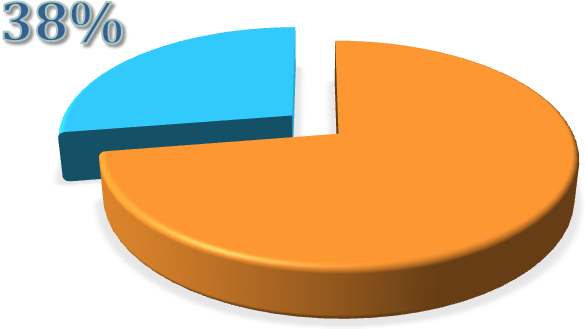 More information regarding the monitoring of the Third National Action Plan can be found on: www.governmentaberto.cgu.gov.br/noticias/2017/ monitoramento/3o-plano-de-acao-brasileiroCommitment 1 – Open Data on the Federal GovernmentCommitment 1 showed problems in the beginning of the implementation process due to a restructuring of the party responsible for its implementation in the scope of the Ministry of Planning, Development and Management. When the difficulties were overthrown, the bodies and entities that were involved in the commitment held a meeting to review the milestones implementation deadlines and to create a new work proposition, which intends to enable the development of the expected actions.Commitment 2 – Transparency of Public Funds	Commitment 2 has progressed in the execution of the first three milestones through the creation of a Mobility and Transparency Disclosure Plan, in which the activities planned for the next years by the institution can be found, and through the implementation of several actions concerning the general goals of the commitment. The involvement of the other parties that are responsible for the implementation of the commitment, clearly to make contributions for the final draft of the Mobilization Plan and of the actions matrix, is crucial, even though it has been shy. Finally, it must be emphasized that the contingency of the Federal Government in relation to the actions of the CGU, which is responsible for the commitment, has hampered the prediction of other initiatives related to this commitment.Commitment 3 – Access to Information Policy in the Federal GovernmentCommitment 3 is being implemented in accordance with what was predicted. Two milestones have already been entirely carried out, and the others are advancing according to what was expected. This development has guaranteed commitment 3 a percentage of 43% of implementation in the first six months of the Third National Action Plan.Commitment 4 – Access to Information Policy in the Federal GovernmentEven though 2 milestones of commitment 4 are already fully executed, this commitment has been worrying the team responsible for its implementation, since legal impediments that hinder the progress of the other actions have been identified. The CGU, which is the coordinator entity of this commitment, will look for other options to overcome the obstructions that were found.Commitment 5 – Effectiveness of National Policy for Social Participation MechanismsThere have been some difficulties regarding the accession of the civil society after the co-creation workshop that established the commitment, on June 26, 2016. In order to remedy the lack of partners, the General Secretariat, which is responsible for the action, has intervened with governmental bodies and other entities of the civil society to enable its implementation. Thus, the commitment has progressed with the broad collaboration of other parties from the government and, to a lesser extent, from the civil society.Commitment 6 – Digital Educational ResourcesThe development of commitment 6 has been quite solid, since the action has not only gained ground in the scope of the Ministry of Education and its institutional partners, but also with international organizations. This situation has also stimulated the expansion of the commitment’s scope, which will have a longer reach in comparison to what was initially drafted.Commitment 7 – Open data and Information Governance on HealthThe parties responsible for commitment 7 had suggested, on the very first specific monitoring meeting, an expansion of the initiative’s scope, in order to adjust its results to the improvements that were made in the portals of the Ministry of Health, including the Strategic Management Support Room (SAGE). Therefore, with the approval of the bodies and the entities involved in the implementation process of the commitment, the milestones were reviewed, but the maintenance of the commitment’s essence was preserved. This, in spite of the insufficient implementation, the status of commitment 7 is not considered alarming, since no problems have been identified in the progress of the actions, only the existence of new working phases in the scope of the milestones.Commitment 8 – Prevention to Torture and Mean, Inhuman or Humiliating Treatments in the Penitentiary SystemCommitment 8 faced difficulties in the beginning of the implementation process after the identification of some obstacles concerning the main subject of the commitment: the creation of a single, computerized, and open-format prison inspection system that can guarantee the participation of the civil society in its creation and management. After many coordination meetings, which even counted on the support of the CGU, the National Penitentiary Department of the Ministry of Justice (DEPEN/MJ) was authorized to open a Public Call to execute the Collaboration Term, in the scope of the Regulatory Framework of the Civil Society Organizations (Law n. 13.019, of July 31, 2014), which will enable the hiring of an organization of the civil society to act as a partner in the implementation of the commitment. This measure, which limited the development of the commitment, will enable the progress of the other milestones.Commitment 9 – Innovation Spaces for Management and Public ServicesSince May 2017, the development of the milestones related to commitment 9 have progressed significantly, especially with respect to the distribution of the Network. Task 4, for instance, is already running by means of the Blog and of the Rede InovaGov Regulation edition, which allows the adoption of the network, and which will improve after the Innovation Platform (which is being developed by the Ministry of Planning) starts running.Commitment 10 – Assessment and Streamline of Public ServicesCommitment 10 is being developed within the planned deadline, and the activities have been shaped with a good level of interlocution with the partners that got involved in the project. The results reached, by the way, have already started to benefit the implementation of other actions put into effect in the scope of the government itself. The problem that was identified in the process, however, is the lack of involvement of the civil society representatives, such as Proteste, ReclameAqui, Instituto de Defesa do Consumidor (IDEC) etc., since their expertise would be very useful to enhance the commitment.Commitment 11 – Open Innovation and Transparency in the LegislativeCommitment 11 has a good implementation process, and the deadlines are being met. The goal of commitment 11 is to create a baseline of contents, services and tools to assist the legislative assemblies and city halls of the country that may wish to promote open parliament policies. Thus, the initial and fundamental task of this commitment – mapping of tools and good practices for the integration and the disclosure of technologies and contents – is nearly concluded. The problem identified in the implementation was the lack of involvement of some parties, which do not prioritize, in their agendas, the commitment’s activities.Commitment 12 – Fostering Open Government in States and MunicipalitiesCommitment 12 is still consolidating the initiatives that will guide the drafting of a pilot project with open government initiatives. After this action, the activities that will compose the pilot project will be defined, and the negotiations for the implementation of the project will be started. Furthermore, it is important to highlight that the participation of representatives of the civil society in the implementation process of this commitment has been very effective.Commitment 13 – Transparency and Innovation in the JudiciaryThe goal of commitment 13 is to implement the second degree jurisdiction in the electoral scope through the Electronic Judicial Process. Even though the work schedule has had some delays in certain phases, it has been duly followed according to what was planned. The necessary infrastructure to move forward with the milestones was built, and the capacity-building process of the involved parties is still in accordance with the initial planning. We must highlight, however, that during the on-site trainings that took place in Brasília, at the Superior Electoral Court (TSE), it was realized that the servants of the Court will have to visit the Regional Electoral Courts in order to check and help with the progress of the system implementation. This new demand will generate unplanned costs, which turns the budget issue into a concern for the full implementation of the project.Commitment 14 – Social Participation in the Federal Government’s Planning CycleThe activities of commitment 14 are intensive in terms of awareness and interaction with many different parties and graze all milestones of the initiative. The proposition of the Timely Participative Monitoring, which is the most innovative dimension of milestone 1, was really welcomed by all entities where it was presented, confirming the high demand of the civil society, which can be seen on the National Councils, for more detailed information regarding the implementation of Multiannual Plan’s Goals and Initiatives.Commitment 15 – Open Data and Active Transparency in Environment IssuesThe goal of commitment 15 is to strengthen the transparency culture and the perfecting of the common data integration, disclosure and sharing processes and practices. Milestone 1 is already concluded and the implementation has been progressing in accordance with the initially planned schedule, and the communication between the representatives of the government and of the society who are involved in the project has been good. The problem that was noticed in the beginning of the commitment’s implementation was the difficulty of the Ministry of Environment in solving some of the demands presented by civil society. In order to overcome this obstacle, the Ministry of Environment got some support from the CGU. From now on, the challenges involve the creation of a new dynamics for data and information provision, integration and sharing, and the creation of a single portal for the provision and the integrated disclosure environmental information and data.Commitment 16 – Mapping and ParticipatoryManagement for CultureCommitment 16 has a very positive performance, and 35% of the implementation are already concluded. The National Cultural Information and Indexes System (SNIIC) was structured on free software and made available, free of charge, to several states and municipalities, so that it might help these parties to manage their cultural policies. There are currently 35 thousand cultural agents and 15 thousand cultural spaces registered on SNIIC, aside from uncountable national and international projects. Furthermore, the Ministry of Culture, which is responsible for the commitment, has been working on the improvement of SNIIC’s functions, in order to make the platform more useful and friendly for the user. Finally, a virtual group will be created to gather the other participants of the commitment, with the purpose of coordinating and systematizing the contributions of all partners for the effective definition of disclosure criteria, standards and strategies for the System.VII – ConclusionsBrazil’s Third National Action Plan drafting has been marked by a significant methodological change, if compared to prior plans, and it ensured the construction of more dynamic and objective commitments, as well as the improvement of collaboration between government and civil society.The 16 commitments of the Third National Action Plan involve 40 bodies of the Federal Government (including the Superior Electoral Court – TSE, the Electoral Prosecutor Office, and the House of Representatives), 7 agents of State Governments, 3 agents of Municipality Governments, 55 of the civil society, and 1 of the private sector.It can be said that the progress of the Plan, despite some obstacles noticed in the implementation of specific commitments, lives up to the expectations. The relationship between the Brazilian CGU/OGP Team and the commitment coordinators has been quite productive and efficient. It is also necessary to point out the effort that many governmental bodies have made, which is evidenced in the attendance and in the proactive behavior of their representatives in all meetings that were held and in the implementation of the commitments.Finally, the interaction between the commitment coordinators and the Brazilian CGU/OGP Team with the members of the WG of the civil society, who have been acting as active partners in making the project move towards a more open State, has also been quite fruitful.However, a proviso must be made in relation with the participation of the civil society in the execution process of some commitments, since it can be observed, despite the mobilization efforts made by the CGU and commitment coordinator, that there has been low participation of representatives of the civil society in some commitments, which negatively impacts the model of collaborative work that guides the Brazilian Third National Action Plan.It can be understood that the civil society organizations face difficulties to participate in a more effective manner of the monitoring process and the plan execution. However, it is important to recall that the government, as widely known, has also faced contingencies and several restrictions. For that reason, the CGU, in charge of the monitoring of the Third National Action Plan in partnership with the Civil Society’s Working Group, and the governmental bodies that are commitment coordinators have offered alternative solutions for carrying out the meetings that involve the participation of collaborators who are from other states other than the Federal District (through Skype, videoconferences or other programs or applications); that, still, has not ensured a broader participation of civil society representatives in some commitments.This report has sought to register the progress made by the government and by the civil society to implement the initiatives that compose the Brazilian Third National Action Plan and to convey the priority that “Open Government” means to the country. We hope that new results concerning the commitments are achieved soon, and that the information presented herein is useful to broaden the knowledge and guarantee the monitoring of the implementation of the Plan in a thorough and constructive manner.VIII – AttachmentsAxesThemesCommitmentsOpen Government Structuring ThemesOpen Data on the Federal GovernmentIdentify and implement mechanism for recognizing solvable or relievable problems, upon the data presented by the government, which meets expectations from requesters and providers.Open Government Structuring ThemesTransparency of Public Funds Formulate a strategic matrix of transparency actions, with broad citizen participation, in order to promote better governance and to ensure access and effective use of data and public resource information.Open Government Structuring ThemesAccess to Information Policy in the Federal GovernmentEnhance mechanisms in order to assure more promptness and answer effectiveness to information requests, and the proper disclosure of the qualified document list.Open Government Structuring ThemesAccess to Information Policy in the Federal GovernmentEnsure requester’s personal information safeguard, whenever necessary, by means of adjustments in procedures and information access channels.Open Government Structuring ThemesEffectiveness of National Policy for Social Participation Mechanisms Integrate online tools on a single platform, in order to consolidate/strengthen the Social Participation System (SPS).Open Government Structuring ThemesSocial Participation in Federal Government’s Planning CycleMaximize social participation on the Multiannual Plan through the Intercouncil Forum.Open Government and Protection of RightsDigital Educational ResourcesEstablish a new model for assessing, purchasing, fostering and distributing Digital Educational Resources (RED), in the context of digital culture.Open Government and Protection of RightsOpen Data and Information Governance in HealthMake available answers to requests for access to information, registered over the last 4 years, on an active transparency platform and increase the number of indicators and data of the Strategic Management Support Room (SAGE), being under civil society oversight.Open Government and Protection of RightsPrevention to Torture and Mean, Inhuman or Humiliating Treatments in the Penitentiary SystemImplement a unified and open format computerized prison inspection system, ensuring civil society participation in its development and management.Open Government and Protection of RightsOpen Data and Active Transparency in Environment IssuesMake room for dialogue between government and society, aiming at generating and implementing actions related to transparency in environment issues.Open Government and Protection of RightsMapping and Participatory Management for CultureConsolidate the National System of Information and Indicators on Culture (SNIIC), for data generation, diffusion and shared use, information and performance indicators for the co-management of culture.Innovation and Improvement of Public Services Innovation Spaces for Management and Public ServicesConsolidate an Open Network at the civil service, under a collaborative and transparent way with society.Innovation and Improvement of Public Services Assessment and Streamline of Public ServicesUndertake inventory of Federal Executive Branch services and implement an assessment through mechanisms of satisfaction, prioritizing services for improvement.Towards an Open State Open Innovation and Transparency in the Legislative BranchCreate and publicize a repository for Open Parliament institutionalization, with rules, tools, training, guidelines and practices.Towards an Open State Fostering Open Government in States and MunicipalitiesImplement open government fostering actions, with the engagement of civil society, considering the ongoing experiences in states and municipalities.Towards an Open State Transparency and Innovation in the Judiciary BranchDeploy the Electronic Judicial Proceedings at the Electoral Court.Commitment 1. Identify and implement mechanism for recognizing solvable or mitigable problems, upon the data presented by the government, which meets expectations from requesters and providersCommitment 1. Identify and implement mechanism for recognizing solvable or mitigable problems, upon the data presented by the government, which meets expectations from requesters and providersCommitment 1. Identify and implement mechanism for recognizing solvable or mitigable problems, upon the data presented by the government, which meets expectations from requesters and providersLead government institutionLead government institutionMinistry of Planning, Development and ManagementCivil servant in charge for implementing at lead government institutionCivil servant in charge for implementing at lead government institutionMarisa Souza dos SantosPosition - DepartmentPosition - DepartmentGeneral Coordinator/Data and Public Services CoordinationE-mailE-mailmarisa.santos@planejamento.gov.brTelephoneTelephone(+55 61) 2020-2008OtherinvolvedactorsGovernmentMinistry of Planning, Development and ManagementChamber of DeputiesMinistry of Justice and Public SecurityMinistry of Development, Industry and Foreign Trade Government SecretariatOtherinvolvedactorsCivil society, private sector, group of workers and multilateral actorsGroup Public Policy Research on the access to information (GPOPAI-USP),Socioeconomic Studies Institute (INESC)Open Knowledge BrasilOur Network São PauloW3C BrasilStatus quo or problem/issue to be addressedStatus quo or problem/issue to be addressedAssociation failure between data provision and requestMain objectiveMain objectiveTo foster data provision and its use, enhancing the open data policyCommitment short descriptionCommitment short descriptionCarrying out communication activities aimed at society mobilization and sensitization, and making use of institutional channels for personal and virtual discussions about the themeOGP Challenge addressed by the CommitmentOGP Challenge addressed by the CommitmentImprovement of Public ServicesEstablishment of more secure communitiesCommitment relevanceCommitment relevanceOpen data policy susceptibility identificationGoalGoalTo raise government and society participation in discussions, in order to assure a bonding between open data requested from citizens and what is offered by the State, taking into account not only data, but IT tools as well and suitable ways of making information availableStatus (on 30/Jun/2017)Status (on 30/Jun/2017)LateDescription of the resultsDescription of the resultsNone of the commitment’s milestones has been started yet. Among other reasons, there is the restructuring of the team that was responsible for the coordination of the initiative. The current team has already sent a proposition for the reprogramming of the benchmarks, divided into 4 steps, so that the members had time to submit criticisms and suggestions. Besides, the coordination will forward the result of a questionnaire research that was done at the Campus Party, in Brasília, about how the government should approach the use of open data with the society. The contributions collection deadline might be extended.The coordination will also look into the possibility of integrating the commitment’s event to the II Nacional Open Government Data Meeting (which shall happen in November, in Brasília).Implementation untilImplementation untilJune/2018Commitment 2. Formulate a strategic matrix of transparency actions, with broad citizen participation, in order to promote better governance and to ensure access and effective use of data and public resource informationCommitment 2. Formulate a strategic matrix of transparency actions, with broad citizen participation, in order to promote better governance and to ensure access and effective use of data and public resource informationCommitment 2. Formulate a strategic matrix of transparency actions, with broad citizen participation, in order to promote better governance and to ensure access and effective use of data and public resource informationLead government institutionLead government institutionMinistry of Transparency and Comptroller General of BrazilCivil servant in charge for implementing at lead government institutionCivil servant in charge for implementing at lead government institutionOtávio Moreira de Castro NevesPosition - DepartmentPosition - DepartmentDirector/Transparency and Control DepartmentE-mailE-mailotavio.neves@cgu.gov.brTelephoneTelephone55 61 2020 6538OtherinvolvedactorsGovernmentMinistry of Transparency and Comptroller General of BrazilMinistry of Justice and Public SecurityMinistry of Planning, Development and ManagementMinistry of FinanceCentral Bank of BrazilCity Hall of São PauloOtherinvolvedactorsCivil society, private sector, group of workers and multilateral actorsBrazilian Institute of Tributary PlanningInstitute for Socioeconomic Studies (Inesc)Social Observatory of BrazilOpen KnowledgeTransparency BrazilStatus quo or problem/issue to be addressedStatus quo or problem/issue to be addressedLegal and cultural constraints, which do not allow society to have data access and unrestricted informationMain objectiveMain objectiveTo enhance active transparency mechanisms about federal public resourcesCommitment short descriptionCommitment short descriptionEstablishing ways of assuring information will be appropriated and effectively used by society, which will allow greater understanding and will also broaden social participation, providing a more effective monitoringOGP Challenge addressed by the CommitmentOGP Challenge addressed by the CommitmentIncrease of Public IntegrityIncrease of corporative accountabilityCommitment relevanceCommitment relevanceThe strategic matrix will assure a greater effectiveness on ensuring access and effective use to data and public resource informationGoalGoalDisseminated and published unified actions of the Federal Government, with a structured governance model, which will foster effective use to data and public resource information by societyStatus (on 30/Jun/2017)Status (on 30/Jun/2017)OngoingDescription of the resultsDescription of the resultsThe CGU has drawn up the Transparency Mobilization and Disclosure Plan (milestone 1), in which the activities planned by the institution for the next 2 years are listed. The Plan was sent to the other members of the commitment so that the initiatives they thought appropriate, in the scope of their bodies or entities, could be added.Many actions concerning the general goals and milestones of this commitment have also been taken by its coordinating body, such as: a more effective monitoring management of the open data policy (by means of the Monitoring Panel of the Federal Executive Branch Open Data Policy: http://paineis.cgu.gov.br/dadosabertos/index.htm); the monitoring of the quality of the information access service; Cities Panels: http://paineis.cgu.gov.br/index.htm; and restructuring of the Transparency Council, to which the STPC/CGU is drawing up an institutional reformulation proposition that ought to be discussed. For the next year, the launching of the Transparent Brazil Map (Mapa Brasil Transparente - MBT) and of the new Transparency Portal of the Federal Government.The CGU has also shown interest in other initiatives that aim to the opening of data, such as the initiatives from the STN/MF and from the City Hall of São Paulo city. Furthermore, the entity will seek for a proposition of data pattern for the data concerning the Supplementary Lay n. 131/2009 (Capiberibe Law). For next October, there is a Social Control event planned for the exchange of methods, network formation and mapping of the capacitation and information needs of the civil society organizations. Finally, the importance of fortifying existing partnerships with parties of the civil society in the implementation of the milestones must also be highlighted.Thus, 80% of milestone 1 has already been carried out; 35% of milestone n. 2, which is related to the restructuring of the Transparency Council, has already been implemented; as well as 50% of milestone n. 3, which concerns the mapping of the initiatives related to transparency and federal resources. They are all within the planned schedule. In general, 26% of the total percentage of the commitment has already been carried out.Implementation untilImplementation untilJune/2018Commitment 3. Enhance mechanisms in order to assure more promptness and answer effectiveness to information requests, and the proper disclosure of the classified document listCommitment 3. Enhance mechanisms in order to assure more promptness and answer effectiveness to information requests, and the proper disclosure of the classified document listCommitment 3. Enhance mechanisms in order to assure more promptness and answer effectiveness to information requests, and the proper disclosure of the classified document listLead government institutionLead government institutionMinistry of Transparency and Comptroller General of BrazilCivil servant in charge for implementing at lead government institutionCivil servant in charge for implementing at lead government institutionMarcelo de Brito VidalPosition - DepartmentPosition - DepartmentOpen Government and Transparency General CoordinatorE-mailE-mailmarcelo.vidal@cgu.gov.brTelephoneTelephone(+55 61) 2020-6538OtherinvolvedactorsGovernmentMinistry of Planning, Development and ManagementJoint Committee of Information ReassessmentMinistry of Justice and Public SecurityChamber of DeputiesMinistry of Transparency and Comptroller General of BrazilOtherinvolvedactorsCivil society, private sector, group of workers and multilateral actorsArticle 19Getúlio Vargas FoundationTransparency InternationalBrazilian Association of Investigative JournalismMr. Francisco LealiStatus quo or problem/issue to be addressedStatus quo or problem/issue to be addressedInformation request answer tardiness and unsuitable exposure of the classified documents listMain objectiveMain objectiveTo promote the right to information access, as established by the Information Access Act, curbing the access barriers and improving its answer effectivenessCommitment short descriptionCommitment short descriptionThe commitment aims to have the classified documents list, rated by the agencies, as transparent as possible, and also to provide methodological guidelines for qualitative evaluation of answers given by those bodiesOGP Challenge addressed by the CommitmentOGP Challenge addressed by the CommitmentImprovement of Public ServicesCommitment relevanceCommitment relevanceTo enhance the access to information aspects rendered by the federal governmental bodies, contributing therefore to the advancement of a culture of transparency in the civil service.GoalGoalTo improve the information request answer effectiveness, the proper use of exceptions, and a suitable subject exposure at the classified information listStatus (on 30/Jun/2017)Status (on 30/Jun/2017)OngoingDescription of the resultsDescription of the resultsThe CGU has made a proposition to the group to alter the orientations found on the Guidelines on the Disclosure of Qualified and Unqualified Information that were adopted by the other bodies and entities that are involved in the commitment. After the presentation of contributions the document was made available on the webpage of Information Access Act, from CGU:http://www.acessoainformacao.gov.br/lai-para-sic/sic-apoio-orientacoes/guias-e-orientacoes/guia-informacoes-classificadas-versao-3.pdfThe evaluation methodology (milestone 3), which takes into account capacitation, information lists, subjects, time and quality of the answers has already been tested by the CGU in several federal public bodies. Where civil society is concerned, the organization of Article 19 is still being tested and assessed, with similar scope and goals.The commitment is being implemented in accordance with the schedule, and two milestone (1 and 3) have already been fully carried out. 43% of the commitment has already been implemented.Implementation untilImplementation untilJune/2018Commitment 4.Ensure requester’s personal information safeguard, whenever necessary, by means of adjustments in procedures and information access channelsCommitment 4.Ensure requester’s personal information safeguard, whenever necessary, by means of adjustments in procedures and information access channelsCommitment 4.Ensure requester’s personal information safeguard, whenever necessary, by means of adjustments in procedures and information access channelsLead government institutionLead government institutionMinistry of Transparency and Comptroller General of BrazilCivil servant in charge for implementing at lead government institutionCivil servant in charge for implementing at lead government institutionMarcelo de Brito VidalPosition - DepartmentPosition - DepartmentOpen Government and Transparency General CoordinatorE-mailE-mailmarcelo.vidal@cgu.gov.brTelephoneTelephone(+55 61) 2020-6538OtherinvolvedactorsGovernmentMinistry of Planning, Development and ManagementJoint Committee of Information ReassessmentMinistry of Justice and Public SecurityChamber of DeputiesMinistry of Transparency and Comptroller General of BrazilOtherinvolvedactorsCivil society, private sector, group of workers and multilateral actorsArticle 19Getúlio Vargas FoundationTransparency InternationalBrazilian Association of Investigative JournalismMr. Francisco LealiStatus quo or problem/issue to be addressedStatus quo or problem/issue to be addressedEvery information access request is sent to agencies, which are in charge of the applicable subject, with detailled requester´s personal information. This has brought, in some circumstances, discomfort and subjective responses of those information access requestsMain objectiveMain objectiveTo promote the right to information access, as established by Information Access Act, curbing the access barriers and improving its answer effectivenessCommitment short descriptionCommitment short descriptionContribute for the safeguard of the access to information requester´s personal data, whenever there is an identity disclosure, which may provoke a differentiated treatmentOGP Challenge addressed by the CommitmentOGP Challenge addressed by the CommitmentImprovement of Public ServicesCommitment relevanceCommitment relevanceRelevant for the advancement of citizen participation, regarding the information accessGoalGoalRequest answered, regardless the requester´s personal informationStatus (on 30/Jun/2017)Status (on 30/Jun/2017)OngoingDescription of the resultsDescription of the resultsDuring the first round of the commitment monitoring meeting, the need to change the implementation order of milestone “Judicial Study” with an “International comparative study about how the implication of petitioners’ identities’ protection works” was identified, since the action depended on it. The comparative analysis was completed last April 30. Another change in the order of the commitment implementation, regarding milestone “Normative(s) about the treatment of petitioners’ information” and its “Definition of ‘legitimate cases’”, was also needed. With respect to the preservation of the petitioner’s identity, some inquiries were made regarding a possible alteration of the law. Besides, the Coordinator suggests that a research of the ongoing projects on the matter that are pending in the National Congress is carried out, as well as an analysis of doable procedures concerning the current rules, in order to protect the petitioner’s data. A consultation from the civil society with the Information Reevaluation Mixed Committee (CMRI) regarding the same matter will also be made.Two milestones (1 and 2) of the commitment have already been fully implemented. Milestone 3, concerning the definition of legitimate cases, still requires further analysis, as already mentioned. In general, 29% of the commitment has already been carried out.Implementation untilImplementation untilJune/2018Commitment 5.Integrate online tools on a single platform, in order to consolidate/strengthen the Social Participation System (SPS)Commitment 5.Integrate online tools on a single platform, in order to consolidate/strengthen the Social Participation System (SPS)Commitment 5.Integrate online tools on a single platform, in order to consolidate/strengthen the Social Participation System (SPS)Lead government institutionLead government institutionGovernmentSecretariatCivil servant in charge for implementing at lead government institutionCivil servant in charge for implementing at lead government institutionJailton Almeida do NascimentoPosition - DepartmentPosition - DepartmentGeneral Coordinator/ Social Participation in Public Management CoordinationE-mailE-mailjailton.almeida@presidencia.gov.brTelephoneTelephone55 61 34113199OtherinvolvedactorsGovernmentMinistry of Transparency and Comptroller General of BrazilGovernment SecretariatMinistry of Planning, Development and ManagementOtherinvolvedactorsCivil society, private sector, group of workers and multilateral actorsDemocratic CityInstitute PolisUniversity of CampinasHealth NationalCouncilStatus quo or problem/issue to be addressedStatus quo or problem/issue to be addressedNeed of fostering free digital technology use and transparency tools, integrated to social participation mechanismsMain objectiveMain objectiveTo develop strategies, which are able to promote social participation transformation into concrete, transparent, focused on citizens ‘needs and on their regions governmental actions, in addition to spreading and multiplying local government adherence to social participation digital mechanismsCommitment short descriptionCommitment short descriptionDisseminate the use of tools for transparency and of free digital technologies, mainly on the local level, and developing strategies, which promote social participation transformation into concrete, transparent, focused on citizens ‘needs and on their regions governmental actionsOGP Challenge addressed by the CommitmentOGP Challenge addressed by the CommitmentImprovement of Public ServicesMore effective public resources managementEstablishment of more securecommunitiesCommitment relevanceCommitment relevanceDefining ways of implementing initiatives, which are able of developing the current social participation paradigm.GoalGoalSocial Participation System Consolidation/StrengtheningStatus (on 30/Jun/2017)Status (on 30/Jun/2017)OngoingDescription of the resultsDescription of the resultsThe first step of this commitment was the creation of a working group to involve more parties in the development and the implementation of the benchmarks. Therefore, the following institutions have been invited to be part of the Working Group:UnB – University of BrasíliaIPEA – Applied Ecomonics Research InstituteIFC – Fiscalization and Control InstituteITS Rio - TransparênciaInternacionalUnB and IPEA have joined the Working Group. A second step, which was crucial for the continuation of the commitment, was to involve the society and the managers of the digital participation tools. This end has been accomplished by means of a prospection of the citizen’s participation in Public Management in three phases:Research of online existing online participation spaces in the governmental scope and of the perception of the public managers that deal with these tools.Research of existing databases concerning transparency and public services evaluation subjects and of the real need to create new spaces or to have the capacity of working with the existing data to generate useful and relevant information for the citizen and the Public Administration.Field research about the customer/citizen’s satisfaction regarding the receipt of public policies and the usage of online participation and services spaces.With these actions, commitment 5 has been an experience in which the parties that are most involved with the communication of the State with the civil society are key players of this development, being regularly consulted.A discussion with the Ministry of Planning was also started, in order to deepen the relation with the ongoing project Digital Citizenship Platform:http://www.planejamento.gov.br/cidadaniadigital),which intends to expand and simplify the access of Brazilian citizens to digital public services, a common goal of commitment 5. From this initiative, the possibility of a more comprehensive portal that encompasses that participation of the citizen in public management, was born, simplifying and expanding the access to the State.Thus, milestones 1 and 2 were concluded in time. 26% of the commitment has been carried out.Implementation untilImplementation untilJune/2018Commitment 6. Establish a new model for assessing, purchasing, fostering and distributing Digital Educational Resources (RED), in the context of digital cultureCommitment 6. Establish a new model for assessing, purchasing, fostering and distributing Digital Educational Resources (RED), in the context of digital cultureCommitment 6. Establish a new model for assessing, purchasing, fostering and distributing Digital Educational Resources (RED), in the context of digital cultureLead government institutionLead government institutionMinistry of EducationCivil servant in charge for implementing at lead government institutionCivil servant in charge for implementing at lead government institutionMarlucia AmaralPosition - DepartmentPosition - DepartmentGeneral Coordinator/ Media and Digital Content CoordinationE-mailE-mailmarlucia.amaral@mec.gov.brTelephoneTelephone55 61 2022 9490OtherinvolvedactorsGovernmentMinistry of EducationCoordination for the Improvement of Higher Education Personnel (CAPES)Educational Development National Fund (FNDE)Educational Research National Institute(INEP)Secretary of Education of the State of CearáSecretary of Education of the State of AcreOtherinvolvedactorsCivil society, private sector, group of workers and multilateral actorsEducational ActionInnovation Center for Brazilian EducationEducaDigitalVeducaStatus quo or problem/issue to be addressedStatus quo or problem/issue to be addressedNeed to have a bigger structure for the digital educational resourcesMain objectiveMain objectiveTo incorporate the potential of digital culture into the educational policy, in order to foster the autonomy for continuous utilization, and adaptation of digital educational resources, valuing the plurality and diversity of Brazilian education.Commitment short descriptionCommitment short descriptionA national mobilization for a network establishment, in order to have evaluation benchmarks andRED's decentralized curatorial process.OGP Challenge addressed by the CommitmentOGP Challenge addressed by the CommitmentMore effective public resources managementImproving Public ServicesCommitment relevanceCommitment relevanceRelevant for the use of digital educational resourcesin a dynamic and objective way, which will value the plurality and diversity of Brazilian educationGoalGoalOvercome difficulties related to the lack of infrastructure, teachers´ training, content making and digital resources, with the goal of having a new RED model for evaluation, acquisition, development and distribution.Status (on 30/Jun/2017)Status (on 30/Jun/2017)OngoingDescription of the resultsDescription of the resultsThrough the CIEB, there was a mobilization of researches, managers, professor and entrepreneurs for the creation of the Network, on March 31, 2017. Two weeks after that, on April 16, there was a meeting at the Ministry of Education (MEC), at which the Federal University of Rio Grande do Sul (UFRGS) presented an idea for the evaluation system, but no consensus was reached. On the same day, the Ministry of Education presented a beta version of MEC’s Integrated Platform. It is collaborative and its main purpose is the provision of Digital Educational Resources (DER) for the education networks (the concept may be seen on: https://www.youtube.com/watch?v=c_8t9hPwJd8).The coordination of the commitment is still working on the creation of a Working Group to come up with evaluation suggestions. In July, there will also be a seminar with specialists from public and private universities, in order to help with the definition of these pedagogical and technological criteria. Thus, milestones 1 and 4 have already been concluded, and milestone 2 is at 20%. In general, 44% of the commitment has already been carried outImplementation untilImplementation untilJune/2018Commitment 7. Make available answers to requests for access to information, registered over the last 4 years, on an active transparency platform and increase the number of indicators and data of the Strategic Management Support Room (SAGE), being under civil society oversightCommitment 7. Make available answers to requests for access to information, registered over the last 4 years, on an active transparency platform and increase the number of indicators and data of the Strategic Management Support Room (SAGE), being under civil society oversightCommitment 7. Make available answers to requests for access to information, registered over the last 4 years, on an active transparency platform and increase the number of indicators and data of the Strategic Management Support Room (SAGE), being under civil society oversightLead government institutionLead government institutionMinistry of HealthCivil servant in charge for implementing at lead government institutionCivil servant in charge for implementing at lead government institutionJoaquim José Fernandes da Costa JuniorPosition - DepartmentPosition - DepartmentDirector/ Unified Health System Monitoring and Evaluation Department (DEMAS/SE/MS)E-mailE-mailjoaquim.costa@saude.gov.brTelephoneTelephone55 61 3315 3511OtherinvolvedactorsGovernmentMinistry of HealthFederal Prosecution ServiceOswaldo Cruz FoundationPlanning Company of the Federal DistrictSecretary of Health of the Municipality of ManausOtherinvolvedactorsCivil society, private sector, group of workers and multilateral actorsBrazilian Association of Public Health (Abrasco)Federal University of Minas Gerais (UFMG)University of BrasíliaArticle 19Brazilian Center for Studies on HealthInstitute of Social Economic Studies (INESC)Status quo or problem/issue to be addressedStatus quo or problem/issue to be addressedGreater active transparency level, related to health dataMain objectiveMain objectiveTo continuously increase open data availability for society, in order to fulfill open government directives and social requestsCommitment short descriptionCommitment short descriptionTo have a bigger set of open data related to health, and to improve this continuouslyOGP Challenge addressed by the CommitmentOGP Challenge addressed by the CommitmentImprovement of Public ServicesIncrease of Public IntegrityCommitment relevanceCommitment relevanceIt has a direct impact on identifying public health solvable or mitigable difficulties stemmed from an active governmental data supply.GoalGoalTo have more indicators and information for management and knowledge generation related to health.Status (on 30/Jun/2017)Status (on 30/Jun/2017)LateDescription of the resultsDescription of the resultsBecause there was a recent change of the party responsible for the e-SIC (Electronic System of Information Services to the Citizen) of the Ministry of Health, the milestones related to the collection of answered requests and the updating of the platform (or SAGE/MS) haven’t been carried out yet. Nevertheless, an e-mail with the contextualization of the matter and its status has already been sent to the new coordinator so that he can meet the demands. As to milestone 7, concerning the information regarding vulnerable populations  made available by the Ministry of Health, 40% of it has been carried out; the data regarding the black and quilombola populations of Brazil are available at SAGE’s portal, and have been previously settled with the National Committee for the Total Health of the Black Population.In May 2017, the DEMAS has got together with SESAI’S team to establish a working agenda to check what information/indexed would be available to the general public.4% of the commitment has been carried out.Implementation untilImplementation untilJune/2018Commitment 8. Implement a unified and open format computerized prison inspection system, ensuring civil society participation in its development and managementCommitment 8. Implement a unified and open format computerized prison inspection system, ensuring civil society participation in its development and managementCommitment 8. Implement a unified and open format computerized prison inspection system, ensuring civil society participation in its development and managementLead government institutionLead government institutionMinistry of Justice and Public SecurityCivil servant in charge for implementing at lead government institutionCivil servant in charge for implementing at lead government institutionMaria Gabriela Viana PeixotoPosition - DepartmentPosition - DepartmentGeneral Ombudsman/Ombudsman DEPENE-mailE-mailgabriela.peixoto@mj.gov.brTelephoneTelephone55 61 20253602OtherinvolvedactorsGovernmentMinistry of Justice and Public SecurityNational Justice CouncilOmbudsman of Public Defender's Office of the State of São PauloOtherinvolvedactorsCivil society, private sector, group of workers and multilateral actorsTorture Prevention and Combat National Mechanism (MNPCT)University of BrasíliaCorrectional PastoralAssociation of Judges for Democracy (AJD)Association for the Prevention of Torture (APT)Status quo or problem/issue to be addressedStatus quo or problem/issue to be addressedNeed to qualify permanent channels of social participation, as to structure data gathering, its management and organization and information about inputs, documents, contracts and criminal services of the Brazilian Penitentiary SystemMain objectiveMain objectiveTo improve transparency mechanisms, access to information and legal reporting about the Brazilian prisional system, by transparency coordinated actions, and other open government policiesCommitment short descriptionCommitment short descriptionImprovement on the milestones of collecting, organizing and dealing with data and information about the Brazilian prisional system, in order to have good material for an effective social participationOGP Challenge addressed by the CommitmentOGP Challenge addressed by the CommitmentImproving Public ServicesIncreasing public integrityMore effective public resources managementIncreasing Corporate AccountabilityCommitment relevanceCommitment relevanceEnsure public access to information and safeguard basic rightsGoalGoalNational database available, produced from inspections carried out by various actors at the correctional systemStatus (on 30/Jun/2017)Status (on 30/Jun/2017)LateDescription of the resultsDescription of the resultsThe commitment faced some difficulties in the beginning of the implementation process after the identification of obstacles concerning the main subject of the commitment: the development of a single computerized and open-format penitentiary inspection system, which would guarantee the participation of civil society in its creation and management. After many coordination meetings, supported even by the CGU, the DEPEN/MJ was authorized to call a Public Convocation for the execution of a Collaboration Term, in the scope of the Regulatory Framework of the Civil Society Organizations (Law n. 13.019, of July 31, 2014), which will enable the hiring of an organization of the civil society to act as a partner in the implementation of the commitment. This measure, which restricted the progress of the commitment, will enable the development of the other milestones. 25% of two commitment milestones (1 and 6) have already been carried out. In general, 8% of the commitment has been implemented.Implementation untilImplementation untilJune/2018Commitment 9.Consolidate an Open Network at the civil service, under a collaborative and transparent way with societyCommitment 9.Consolidate an Open Network at the civil service, under a collaborative and transparent way with societyCommitment 9.Consolidate an Open Network at the civil service, under a collaborative and transparent way with societyLead government institutionLead government institutionMinistry of Planning, Development and ManagementCivil servant in charge for implementing at lead government institutionCivil servant in charge for implementing at lead government institutionBruno Carvalho PalvariniPosition - DepartmentPosition - DepartmentPublic Management DepartmentE-mailE-mailbruno.palvarini@planejamento.gov.brTelephoneTelephone(+55 61) 2020-8683OtherinvolvedactorsGovernmentMinistry of Planning, Development and ManagementMinistry of Justice and Public SecurityNational School of Public Administration (ENAP)Government SecretariatHacker Laboratory – Chamber of DeputiesMinistry of HealthNational Sanitary Surveillance Agency (ANVISA)OtherinvolvedactorsCivil society, private sector, group of workers and multilateral actorsDepartment of Public Policy Analysis (FGV/DAPP)Ceweb.brPublic AgendaColumbia Center (Rio)Wenovate – Open Innovation CenterMs. Bruna SantosUniversity of São Paulo/Co-Laboratory of Development and Participation (COLAB)Status quo or problem/issue to be addressedStatus quo or problem/issue to be addressedNeed of expanding open innovation practices at the public sector with multi-stakeholder engagement, with effective transparencyMain objectiveMain objectiveTo collaboratively create and promote innovative tools and methods for public management and provision of public services on the federal levelCommitment short descriptionCommitment short descriptionStrengthening of open innovation initiatives at the public sector through a network consolidation, which stimulates a cooperative and transparent action between government and society.OGP Challenge addressed by the CommitmentOGP Challenge addressed by the CommitmentImproving Public ServicesIncreasing Public IntegrityMore effective public resources managementCommitment relevanceCommitment relevancePromote innovation within the public sector, integrating government and society co-operationGoalGoalCivil servants, public agencies and society more engaged and committed to innovation processes at the public sector. Services, products, processes and public policies built collaboratively.Status (on 30/Jun/2017)Status (on 30/Jun/2017)OngoingDescription of the resultsDescription of the resultsAfter the event that took plane in May (InovaçãoAberta – http://portal.tcu.gov.br/eventos-1/inovacao-aberta.htm), some significant progress was made regarding the milestones related to the commitment, especially the one concerning the better distribution of the Network. The event also represented milestones 5 and part of milestone 2.Milestone 1, which is 40% implemented, has been being carried out by means of workshops and online consultations, in the scope of theme working groups of which the members of InovaGov Network take part (http://redeinovagov.blogspot.com.br/).Milestone 4 (50% concluded) is being carried out by means of the Blog and of the InovaGov Network Regulation edition, which enables the adoption of the mentioned network. It will continue to function after the Innovation Platform, which is currently being developed by MPDM, starts running.Finally, the possibility of holding the II National Open Government Meeting (milestone 7), scheduled for November, in Brasília, is also suggested.Milestone 5 has already been carried out, and all of the others are in progress, and its implementations are at around 40% to 50%. In general, 46% of the commitment has been carried out.Implementation untilImplementation untilJune/2018Commitment 10.Undertake inventory of Federal Executive Branch services and implement an assessment through mechanisms of satisfaction, prioritizing services for improvementCommitment 10.Undertake inventory of Federal Executive Branch services and implement an assessment through mechanisms of satisfaction, prioritizing services for improvementCommitment 10.Undertake inventory of Federal Executive Branch services and implement an assessment through mechanisms of satisfaction, prioritizing services for improvementLead government institutionLead government institutionMinistry of Planning, Development and ManagementCivil servant in charge for implementing at lead government institutionCivil servant in charge for implementing at lead government institutionJoelson Vellozo JuniorPosition - DepartmentPosition - DepartmentProject Manager – Public ServicesE-mailE-mailjoelson.vellozo@planejamento.gov.brTelephoneTelephone(+55 61) 2020-1360OtherinvolvedactorsGovernmentMinistry of Planning, Development, and ManagementMinistry of Transparency and Comptroller General of BrazilBrazilian Telecommunications AgencyGovernment SecretariatMinistry of Justice and Public SecurityBrazilian Micro and Small Enterprises Support Service OtherinvolvedactorsCivil society, private sector, group of workers and multilateral actorsBrazilian Institute for Consumer Defense (Idec)MariaLab HackerspaceClaimhere (Reclame Aqui)Protest (Proteste)MicrosoftStatus quo or problem/issue to be addressedStatus quo or problem/issue to be addressedThe need of enhancing accountability in the public services provision, with organization liaison and civil society collaboration, mainly from usersMain objectiveMain objectiveTo develop methodologies and tools for a public service evaluation, by its users. Those instruments motivate citizens to take part inthe management, as well as those promote simplification and improvement of public services on the federal level.Commitment short descriptionCommitment short descriptionFind ways of disseminating information about public policies and services, whilst developing and enhancing methods and evaluation tools, fostering a more effective social participationOGP Challenge addressed by the CommitmentOGP Challenge addressed by the CommitmentImprovement of Public ServicesMore effective public resources managementCorporative accountability incrementCommitment relevanceCommitment relevancePromoting public services improvement and evaluationGoalGoalIncrement of collaboration among many actors, more access to information and services, data better organized for managerial analysis, and establishment of amelioration commitmentsStatus (on 30/Jun/2017)Status (on 30/Jun/2017)OngoingDescription of the resultsDescription of the resultsThe Federal Government’s Services Portal (www.servicos.gov.br) already exists and, at this moment, has about 625 services registered, derived from 24 bodies. At the same time, the Ministry of Planning, in the scope of the project Digital Citizenship Platform (http://www.planejamento.gov.br/cidadaniadigital), is carrying out the first “Federal Public Services Census”, with the support of the National School of Public Administration (ENAP). The deadline for the conclusion is December 2017. Both the methodology and the regular data updating system are already being created.A definition of the content scope of the evaluation has already been presented to the Working Group. After the pilot test, a version was shownThe definition of the satisfaction evaluation strategy within the Federal Government is awaiting the approval of the government. The focus will be the post-service stage, with respect to quality, in order to discover if the communication between the citizen and the government was effective.With respect to the information from other bodies that compose the Portal, the abovementioned Census results will be useful also for the first entry of the due services in the Portal. This action will also be concluded by the end of the census.Milestones 1,2 and 3 are already concluded. Milestone 7, concerning the provision of the evaluation mechanism by the user, is at 50%. In general, 54% of the commitment is concluded.Implementation untilImplementation untilJune/2018Commitment 11.Create and publicize a repository for Open Parliament institutionalization, with rules, tools, training, guidelines and practicesCommitment 11.Create and publicize a repository for Open Parliament institutionalization, with rules, tools, training, guidelines and practicesCommitment 11.Create and publicize a repository for Open Parliament institutionalization, with rules, tools, training, guidelines and practicesLead government institutionLead government institutionThe House of RepresentativesCivil servant in charge for implementing at lead government institutionCivil servant in charge for implementing at lead government institutionCristiano Ferri Soares de FariaPosition - DepartmentPosition - DepartmentManager/ Hacker Laboratory of the Chamber of DeputiesE-mailE-mailcristiano.faria@camara.gov.brTelephoneTelephone55 61 3216 6005OtherinvolvedactorsGovernmentThe Chamber of DeputiesFederal SenateInterlegisProgramMunicipal Chamberof São PauloLegislative Assembly of Minas GeraisOtherinvolvedactorsCivil society, private sector, group of workers and multilateral actorsTransparency InternationalLabhacker - São PauloControl and Inspection InstituteInter-Union Department of Statistics and Socioeconomic Studies (DIEESE)Parliamentary Advisory Intersyndical Department (DIAP)Status quo or problem/issue to be addressedStatus quo or problem/issue to be addressedNeed of promoting an open parliament institutionalization policy, which makes possible the commitment of society, congressmen and civil servantsMain objectiveMain objectiveTo improve the Legislative Houses transparency and participative openness, by the concerted efforts from different actors, looking for innovative and open solutionsCommitment short descriptionCommitment short descriptionTools &Best Practices mapping; integration and dissemination of technology and contentOGP Challenge addressed by the CommitmentOGP Challenge addressed by the CommitmentImprovement of Public ServicesIncrease of Public IntegrityEstablishment of more secure communitiesCommitment relevanceCommitment relevanceRelevant for open government fostering at the ParliamentGoalGoalRepositoryJoin forces of different actors (congressmen, civil servants and civil society) to foster open government actions in the parliament.Status (on 30/Jun/2017)Status (on 30/Jun/2017)OngoingDescription of the resultsDescription of the resultsSince the tools mapping, the table of contents’ structure, and the material collection for the creation of and Open Parliament Guide are basically finished, the disclosure of these contents will motivate other contributors to commit themselves to the continuation of the milestones implementation. Milestones 2 and 3 are still on their early implementation stages (around 30%). As to milestone 6, which concerns holding an Annual Conference on Open Parliament, bearing in mind the uncertainty of the current political scenario, the possibility of including the subject in one or more activities of the II National Meeting on Open Government, which is schedules for the second semester of 2017, is being considered, for it is an event of some complexity and which has a great number of involved parties. The inclusion of the Open Parliament subject in this event wouldn’t harm the occasional organization of the specific conference, planned for the year 2018.In general, 23% of the commitment is concluded.Implementation untilImplementation untilJune/2018Commitment 12.Implement open government fostering actions, with the engagement of civil society, considering the ongoing experiences in states and municipalitiesCommitment 12.Implement open government fostering actions, with the engagement of civil society, considering the ongoing experiences in states and municipalitiesCommitment 12.Implement open government fostering actions, with the engagement of civil society, considering the ongoing experiences in states and municipalitiesLead government institutionLead government institutionMinistry of Transparency Comptroller General of BrazilCivil servant in charge for implementing at lead government institutionCivil servant in charge for implementing at lead government institutionAdenísio Álvaro Oliveira de SouzaPosition - DepartmentPosition - DepartmentGeneral Coordinator/Federative Cooperation and Social Control CoordinationE-mailE-mailadenisio.souza@cgu.gov.brTelephoneTelephone55 61 2020 6516OtherinvolvedactorsGovernmentMinistry of Transparencyand  Comptroller General of BrazilMinistry of Planning, Development and ManagementMinistry of Science, Technology, Innovation and CommunicationGovernment SecretariatInterlegis ProgramPublic Prosecutor's OfficeState Government of Mato GrossoGovernment of Federal DistrictCity hall of São PauloOtherinvolvedactorsCivil society, private sector, group of workers and multilateral actorsControl and Inspection InstituteMy CountySocial Observatory of BrasíliaTransparency InternationalNetwork for Transparency and Social ParticipationBrazilian Social Network for Fair and Sustainable CitiesStatus quo or problem/issue to be addressedStatus quo or problem/issue to be addressedThe need of expanding open government tools usage, with emphasis on strategic actors in the states and municipalities by NGOsMain objectiveMain objectiveTo expand the knowledge of strategic actors from sub-national governmental bodies and civil society organizations on open government tools.Commitment short descriptionCommitment short descriptionDisseminate good practices related to open government already implemented in states and municipalities, and stimulate a collaborative development of tools for strengthening social participationOGP Challenge addressed by the CommitmentOGP Challenge addressed by the CommitmentIncrease of Public IntegrityEstablishment of more secure communitiesIncrease of corporative accountabilityCommitment relevanceCommitment relevanceRelevant for fostering open government policies on sub-national levelsGoalGoalExisting open government policies in sub-national governmentsTangible open government policies on sub-national levelsStatus (on 30/Jun/2017)Status (on 30/Jun/2017)OngoingDescription of the resultsDescription of the resultsFor the fulfillment of milestone 1, a GoogleDocs document, which later was made available as a form on CGU’s website, was created, in order to collect information about existing open government promotion projects. The document was open to contributions from March 28 to April 28, 2017, and got 19 suggestions. The working group composed by the partied involved in this commitment classified the initiatives according to two approaches: topics directly related to the subject and marginal topics. From this classification, all initiatives were prioritized according to the following criteria: simplicity, viability, applicability, and relevance to the society. After the prioritization process, the group will select the initiatives for the pilot project. The city in which the project will be implemented will also be chosen.The implementation of the commitment has reached 15% in the first 6 months of the 3rd Action Plan.Implementation untilImplementation untilJune/2018Commitment13. Deploy the Electronic Judicial Proceedings at the Electoral CourtCommitment13. Deploy the Electronic Judicial Proceedings at the Electoral CourtCommitment13. Deploy the Electronic Judicial Proceedings at the Electoral CourtLead government institutionLead government institutionSuperior Electoral CourtCivil servant in charge for implementing at lead government institutionCivil servant in charge for implementing at lead government institutionSimone Holanda BatalhaPosition - DepartmentPosition - DepartmentJudicial SecretaryE-mailE-mailsimone.batalha@tse.jus.brTelephoneTelephone55 61 30307057OtherinvolvedactorsGovernmentSuperior Electoral CourtFederal Attorney General's Office (AGU)Federal Public Defender's Office (DPU)Electoral Prosecutor General´s Office (PGE)OtherinvolvedactorsCivil society, private sector, group of workers and multilateral actorsLawyersCitizensStatus quo or problem/issue to be addressedStatus quo or problem/issue to be addressedSeveral problems related to procedural protocol of physical processes, such as:- Slowness in dealing with Electoral Court cases, because most of those processes are not based in a virtual system;- Red tape throughout the process proceeding;- Impossibility of simultaneous access to case materials;- Security issues, such as the possibility of loss.Main objectiveMain objectiveTo deploy an electronic judicial proceedings at regional Electoral Courts throughout 2017Commitment short descriptionCommitment short descriptionElectronic Judicial Proceeding Deployment from February 2017 on, at two courts per month, and at 22 process classes, throughout the same yearOGP Challenge addressed by the CommitmentOGP Challenge addressed by the CommitmentImproving Public ServicesIncreasing public integrityCommitment relevanceCommitment relevanceAssurance of promptness, transparency and security, throughout judicial and administrative process proceedingGoalGoalTo have an Electronic Judicial Process as a Judiciary Branch system and as a public policyStatus (on 30/Jun/2017)Status (on 30/Jun/2017)OngoingDescription of the resultsDescription of the resultsThe necessary infrastructure to move forward with the milestones was developed and the capacitation process of the involved parties is progressing in accordance with the initial plan. The early stage of the commitment planned the implementation of the Electronic Judicial Process (Processo Judicial Eletrônico - PJE) in the Regional Electoral Courts of Ceará, the Federal District, Santa Catarina, Alagoas, Roraima, Rio Grande do Norte, Mato Grosso do Sul, Pernambuco, Sergipe and Piauí. During the on-site training process, which were held in Brasília, it was noticed that the TSE officials will have to visit the Regional Electoral Courts in order to check and help with the implementation of the system. This new demand will create unplanned costs, which turns the budget issue into a preoccupation for the full implementation of the project. Milestone 3, which concerns infrastructure, is, therefore, concluded, and milestone 4, regarding capacitation, is at 80%. 36% of the commitment is already concluded.Implementation untilImplementation untilJune/2018Commitment 14. Maximize social participation on the Pluriannual Plan through the Intercouncil ForumCommitment 14. Maximize social participation on the Pluriannual Plan through the Intercouncil ForumCommitment 14. Maximize social participation on the Pluriannual Plan through the Intercouncil ForumLead government institutionLead government institutionMinistry of Planning, Development and ManagementCivil servant in charge for implementing at lead government institutionCivil servant in charge for implementing at lead government institutionMaria do Rosário de Holanda Cunha CardosoPosition - DepartmentPosition - DepartmentGeneral Coordinator/Monitoring and Evaluation CoordinationE-mailE-mailmaria.r.cardoso@planejamento.gov.brTelephoneTelephone(+55 61) 2020-4508OtherinvolvedactorsGovernmentMinistry of EducationGovernment SecretariatInstitute of Applied Economic Research (IPEA)OtherinvolvedactorsCivil society, private sector, group of workers and multilateral actorsInstitute for Socioeconomic Studies (Inesc)Urban Network of Sociocultural ActionsOpen Knowledge BrazilWheelsof PeaceStatus quo or problem/issue to be addressedStatus quo or problem/issue to be addressedThe need of increasing social participation and also its effective approach, at the pluriannual plan (PPA)Main objectiveMain objectiveTo improve and consolidate methods of social participation for the PPA formulation and management phasesCommitment short descriptionCommitment short descriptionPPA participative monitoring, especially along with the transversal agenda, and also within the sustainable development goals (ODS), through digital toolsOGP Challenge addressed by the CommitmentOGP Challenge addressed by the CommitmentImprovement of Public ServicesIncreasing public integrityMore effective public resources managementCorporative accountability incrementCommitment relevanceCommitment relevanceRelevant for increasing PPA monitoring social participationGoalGoalGreater social participation throughout PPA formulating and managing phasesStatus (on 30/Jun/2017)Status (on 30/Jun/2017)OngoingDescription of the resultsDescription of the resultsFor milestone 1, the methodology proposition for the participative monitoring of the PPA was approved, and it is composed by 2 main components, concerning the monitoring of transverse and SDG agendas and the prompt participative monitoring based on the prioritization  of goals and initiatives by the public policies national councils.In June 2017, specific presentations regarding Participative Monitoring were made In four other National Councils. In the first semester of 2017, awareness meetings were also held with several organizations, in order to validate the SDG binding to the PPA features. Finally, an open virtual consultation was open atwww.participa.br to collect suggestions, comments and contributions from the representatives of the National Councils.The Prompt Participative Monitoring proposition, which is the most innovative dimension of milestone 1, is being really well accepted by all organizations to which it was presented. Besides, preliminary meetings were held with the PPA cycle management department and with the TI development team to discuss the two main actions of milestone 2: (i) the perfecting of PPA’s virtual monitoring website, previously known as PPA Mais Brazil and now renamed PPA Cidadão; and (ii) the adaptations of the Budget and Planning Integrated System (Sistema Integrado de Orçamento e Planejamento – SIOP) to incorporate the SDG agendas and the situational analyses of the goals and initiative that will be monitored by the Councils in the scope of the Prompt Participative Monitoring.This, milestone 1 is concluded and milestone 2 is at 25%. In general, 18% of the commitment has been carried out.Implementation untilImplementation untilJune/2018Commitment 15. Make room for dialogue between government and society, aiming at generating and implementing actions related to transparency in environment issuesCommitment 15. Make room for dialogue between government and society, aiming at generating and implementing actions related to transparency in environment issuesCommitment 15. Make room for dialogue between government and society, aiming at generating and implementing actions related to transparency in environment issuesLead governmentinstitutionLead governmentinstitutionMinistry of EnvironmentCivil servant in charge for implementing at lead government institutionCivil servant in charge for implementing at lead government institutionCarlos Alberto CouryPosition - DepartmentPosition - DepartmentInternal Control Special AdvisorE-mailE-mailcarlos.coury@mma.gov.brTelephoneTelephone(+55 61) 2028-1605OtherinvolvedactorsGovernmentMinistry of EnvironmentEnvironment National Council (Conama)Brazilian Institute of Environment and Renewable Natural Resources (IBAMA)Brazilian Forest ServiceNational Institute for Colonization and Agrarian Reform (INCRA)National Institute for Space Research (INPE)OtherinvolvedactorsCivil society, private sector, group of workers and multilateral actorsWorld Wild Fund for NatureBrazilian Coalition on Climate, Forests and AgricultureInstitute of Forest and Agricultural Management and Certification (Imaflora)InfoAmazoniaInstitute for Man and the Environment of the Amazon Region (Imazon)Forest Code ObservatoryStatus quo or problem/issue to be addressedStatus quo or problem/issue to be addressedExpand and enhance active transparency in the environmental area, with participation of civil society, in order to make available data to citizens, considering its format, detail level and updatingMain objectiveMain objectiveTo foster open data availability and to improve active transparency mechanisms in the environmental area, in particular for Environmental License, Deforestation and Forest Conservation (wood flow, animal transportation guide, CAR - rural environmental register)Commitment short descriptionCommitment short descriptionIt seeks to advance in the establishment of dialogue arenas among governmental departments and civil society organizations, which deal with environmental matterOGP Challenge addressed by the CommitmentOGP Challenge addressed by the CommitmentIncreasing public integrityMore effective public resources managementCorporativeaccountabilityincrementCommitment relevanceCommitment relevanceIt can make government and society work closer, and, therefore, improve the available data quality at the environmental areaGoalGoalTo obtain more and better environmental information, considering the legal obligations, the demand and the database openingStatus (on 30/Jun/2017)Status (on 30/Jun/2017)OngoingDescription of the resultsDescription of the resultsMilestone 1 is concluded, and the implementation has been progressing as planned by the initial schedule. The contributions to the Open Data Plan have been presented by the society and the summarized document, which shows what has been implemented in terms of transparency, commitment strategic plans regarding transparency and the status the Open Data Plan, has been recently finished.The commitment actions are registered in a collaborative platform of the Ministry of Environment called “Biosfera”, in which all involved parties take part.Thus, 24% of the commitment has already been carried out. The challenges, from now on, encompass the creation of new dynamics for the provision, the integration and the sharing of data and information to the citizen, and the development of a single portal to provide and disclose in an integrated manner all environmental information and data.Implementation untilImplementation untilJune/2018Commitment 16. Consolidate the National System of Information and Indicators on Culture (SNIIC), for data generation, diffusion and shared use, information and performance indicators for the co-management of cultureCommitment 16. Consolidate the National System of Information and Indicators on Culture (SNIIC), for data generation, diffusion and shared use, information and performance indicators for the co-management of cultureCommitment 16. Consolidate the National System of Information and Indicators on Culture (SNIIC), for data generation, diffusion and shared use, information and performance indicators for the co-management of cultureLead government institutionLead government institutionMinistry of CultureCivil servant in charge for implementing at lead government institutionCivil servant in charge for implementing at lead government institutionLuiz Antônio Gouveia de OliveiraPosition - DepartmentPosition - DepartmentGeneral Coordinator/Coordination of Statistics and indicators for CultureE-mailE-mailluiz.gouveia@cultura.gov.brTelephoneTelephone(+55 61) 2024-2262OtherinvolvedactorsGovernmentBrazilian Institute of MuseumsMinistry of CultureMinistry of TourismCity Hall of São PauloCulture Secretariat – Government of Federal DistrictOtherinvolvedactorsCivil society, private sector, group of workers and multilateral actorsHouse of NetworkingNGO THYDÊWÁ - PotyraTeTupinambá (Messages from Earth)Sectorial Collegiate of Music and Culture Thesaurus WorkgroupStatus quo or problem/issue to be addressedStatus quo or problem/issue to be addressedDifficulty in monitoring actions related to culture and the need of improving social participation mechanismsMain objectiveMain objectiveTo improve management and social participation through the systematization and dissemination of cultural informationCommitment short descriptionCommitment short descriptionTo improve the data organization related to the management of culture in the country, and ensure social participation at the decision-making mechanisms of the cultural public policiesOGP Challenge addressed by the CommitmentOGP Challenge addressed by the CommitmentImproving Public ServicesMore effective public resources managementCommitment relevanceCommitment relevanceRelevant to improve the information quality on culture, enabling the civil society to control its results more effectivelyGoalGoalAdvancement in shared and participatory management of the generation, diffusion and shared use of data, information and performance indicators on cultureStatus (on 30/Jun/2017)Status (on 30/Jun/2017)OngoingDescription of the resultsDescription of the resultsThe definition of criteria, standards and guidelines for actions of disclosure and qualification of the civil society, of the State, and of the private sector regarding the effective use of the Cultural Information and Indexes System, SNIIC, is 25% concluded and, from now on, a virtual group whose purpose is to gather the other participants of the commitment, in order to coordinate and systematize everyone’s contributions, will be created. The consolidation of qualification data, with the inclusion of IBRAM and GDF data, was carried out. The SNIIC structured was based on a free software and made available, free of charge, to many states and cities, in order to help these parties to manage their cultural policy. Currently, there are 35 thousand cultural agents and 15 thousand cultural spaces registered on the SNIIC, aside from uncountable national and international projects. Besides, in April 2017, a seminar was hosted by the Regional Information Society Development Studies Center (Centro Regional de Estudos para o Desenvolvimento da Sociedade da Informação – Cetic.br) and held at the Education and Research Center of SESC/SP, during which around 60 cultural consumption researches exchanged experiences and discussed now measurement and cultural indexes production models.A common basic vocabulary for the production of cultural information is being reviews by specialists from the Participative Public Policies Laboratory (Laboratório de PolíticasPúblicasParticipativas – L3P), from the Federal University of Goiás. The Ministry of Culture, through its Cultural Statistics and Indexes General Coordination, has been committed to perfecting the functionalities of the SNIIC and making the platform more useful and friendly for the user. Technological functionalities that facilitate, for instance, the historical registration of entities, the API factor, among other things, were also implemented on the Cultural Maps platform.The commitment is being carried out within the schedule, and 35% of it were implemented in the first six months of the 3rd Action Plan.Implementation untilImplementation untilJune/2018